Hakan COŞKUNAdress	: Yeditepe Üniversitesi KayışdağıE-mail	: hakan@hotmail.comGSM	: 0541000000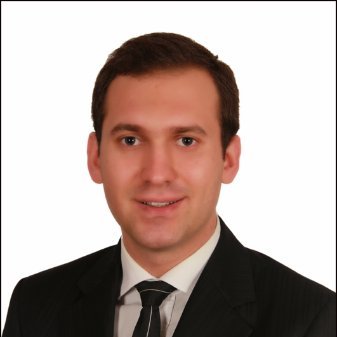 EDUCATION09.2007 – Present		Yeditepe University -  IT, English				(50% Success Scholarship  CGPA: 3.37 )09.2007 – Present		Yeditepe University -  Food Eng, English (Minor)				(100 % Success Scholarship	CGPA: 3.37)06.2016-08.2016		EF Language Intensive School ( Florida, USA)09.2001 – 06.2005		Hacı Ahmet Atıl High SchoolEXPERIENCE02.2012 – Present 		Yeditepe University, Career & Alumni Manager,Full time 				*				*				*08.2008 – 11.2008 		Koç Holding, Marketing Intern				*				*LANGUGE SKILLSEnglish				: Upper Intermadiate (Fluently)  IELTS :6Chiness				: IntermadiateCOMPUTER SKILLSMS Office Programs,  Adobe Photoshop PROJECTS2012		TEGV jsgdhhasgkhadhg		**SEMINARS2012		Sport’s Nit.  – Cerrahpaşa Med. Group  Doç Dr. Çiğdem AKTUĞLU ZEYBEKMEMBER OF CLUBS2015		Sanitas ClubHOBBIESYeni diller,Networking with my business area, Moda Tasarım, Girişimcilik, Mozaik ve Gravür teknikleri ile resim yapma REFERANCESDuygu HALİFEOĞLU 		Yeditepe Üniversitesi,  Career& Alumni Manager				GSM: 0532000000  /  E-mail:   duygu@hotmail.comPERSONAL INFORMATIONDate of Birth			:Place of Birth			:Nationalty			:Driving Licance			:Military				: